«УТВЕРЖДАЮ»директор школы № 5_________________В.И. Стенгачприказ  №____от «___»___________2019 г.РАБОЧАЯ ПРОГРАММАУЧЕБНОГО КУРСА _Окружающий  мир__________________________________________________ИЗУЧАЕМОГО НА  _ базовом уровне____________________________________________________КЛАСС_____________3А_______________________________________________________________Ф.И.О.учителя_______Кривова Т.В.______________________________________________________Рассмотрено на заседании педагогического совета № 1от 30.08.2019 года.                                                                  2019 год                                                  Рабочая программапо окружающему миру, 3 классАвторы: О.Н. Федотова, Г.В. Трафимова, Трафимов С.А.,Кудрова Л.Г УМК  «Перспективная начальная школа»1.Пояснительная запискаРабочая программа по окружающему мирусоставлена в соответствии с требованиями Федерального государственного образовательного стандарта начального общего образования и на основе авторской программы по окружающему мируФедотова О.Н., Трафимова Г.В., Кудрова Л.Г., УМК «Перспективная начальная школа».Используемый учебник: Федотова О.Н., Трафимова Г.В. Окружающий мир. 3 класс: Учебник в 2 - х частях   - М: Академкнига:  2017Нормативные правовые документы, на основании которых разработана рабочая программа: Закон «Об образовании в Российской Федерации» от 29 декабря 2012г. №273-ФЗ. Федеральный государственный стандарт начального общего образования (Приложение к приказу Минобрнауки России от 06.10 2009г. № 373).  Приказ Министерства образования РФ от 19.12.2012г. № 1067 «Об утверждении федеральных перечней учебников, рекомендованных (допущенных) к использованию в образовательном процессе в образовательных учреждениях, реализующих образовательные программы общего образования и имеющих государственную аккредитацию, на 2019/2020 учебный год». Основная образовательная программа  МБОУ "Дубненская средняя общеобразовательная школа №5"  Учебный план МБОУ "Дубненская средняя общеобразовательная школа №5" на 2019-20 г.г. Санитарно-эпидемиологические правила и нормативы СанПиН 2.4.2.2821-10 «Санитарно-эпидемиологические требования к условиям и организации обучения общеобразовательных учреждениях», зарегистрированные в Минюсте России .Основные содержательные линии предмета «Окружающий мир» представлены в программе тремя содержательными блоками: «Человек и природа», «Человек и общество», «Правила здорового образа жизни и  безопасного поведения».Тематическое планирование рассчитано, в соответствии со Стандартом, на интеграцию водной предметной области обществознания и естествознания и предусматривает следующее распределение часов по содержательным блокам: «Человек и природа» -57ч., «Человек иобщество» -11 ч.Содержание блока «Правила безопасного поведения » изучается по мере прохождения двух первых блоков, вследствие чего отдельные часы на его изучение не выделены.Целями изучения учебного предмета«Окружающий мир» является формирование исходных представлений о природных и социальных объектах и явлениях как компонентах единого мира; практико-ориентированных знаний о природе, человеке, обществе; формирование метапредметных универсальных учебных действий (личностных, познавательных, коммуникативных, регулятивных) и практического применения правил безопасного и здорового образа жизни.Основными задачами реализации содержания, в соответствии со Стандартом, являются:-сохранение и поддержка индивидуальности ребенка на основе учета его жизненного опыта;- формирование у школьников УУД, основанных на способности ребенка наблюдать и анализировать, выделять существенные признаки и на их основе проводить обобщение, устанавливать и выявлять причинно-следственные связи в окружающем мире;-  развитие умений работы с научно-популярной и справочной литературой, проведения фенологических наблюдений, физических опытов, простейших измерений;- воспитание у школьников бережного отношения к объектам природы и результатам труда людей, сознательного отношения к здоровому образу жизни, формирование экологической культуры, навыков нравственного поведения;                                                                         - воспитание у школьников понимания особой роли России в мировой истории; чувства гордости за национальные свершения, открытия, победы; бережного отношения к объектам природы и результатам труда людей; сознательного отношения к здоровому образу жизни; формирование экологической культуры, навыков нравственного поведения; -формирование уважительного отношения к семье, населенному пункту, региону, России, истории, культуре, природе нашей страны, ее современной жизни; -осознание целостности окружающего мира, освоение основ экологической грамотности, элементарных правил нравственного поведения в мире природы и людей, норм здоровьесберегающего поведения в природной и социальной среде;-формирование модели безопасного поведения в условиях повседневной жизни, в опасных и чрезвычайных ситуациях;       -  формирование психологической культуры и компетенции для обеспечения эффективного и безопасного взаимодействия в социуме.Реализуя принцип деятельностного подхода, завершенная предметная линия «Окружающий мир» в развивающей личностно-ориентированной системе «Перспективная начальная школа» рассматривает процесс учения не только как усвоение системы предметных знаний и умений, но и как процесс познавательного развития через организацию системы личностных, познавательных, коммуникативных, регулятивных учебных действий. В связи с этим предметное содержание и планируемые для усвоения детьми способы действий представлены в «Окружающем мире» во взаимосвязи и взаимозависимости через систему вопросов и заданий практической направленности.Описание места учебного предмета в учебном планеВ соответствии с Федеральным базисным учебным планом и учебным планом школы предмет «Окружающий мир» представлен в предметной области «Обществознание и естествознание».На его изучение в 3классе отводится 2 час в неделю,   Общий объём учебного времени составляет 68 часов за год.Ценностные ориентиры содержания учебного предметаУчитывая значительный  потенциал учебного предмета в решении задач духовно-нравственного развития и воспитания обучающихся на ступени начального общего образования, определены следующие ценностные ориентиры содержания «Окружающего мира»:-природа — эволюция, родная земля, заповедная природа, планета Земля, экологическое сознание;-наука — ценность знания, стремление к познанию и истине, научная картина мира;-человечество — мир во всём мире, многообразие и уважение культур и народов, прогресс человечества, международное сотрудничество;-труд и творчество — уважение к труду, творчество и созидание, целеустремлённость и настойчивость, трудолюбие;-патриотизм — любовь к Родине, своему краю, своему народу, служение Отечеству;социальная солидарность — свобода личная и национальная; уважение и доверие к людям, институтам государства и гражданского общества; -гражданственность — долг перед Отечеством, правовое государство, гражданское общество, закон и правопорядок,-поликультурный мир, свобода совести и вероисповедания, забота о благосостоянии общества;-семья — любовь и верность, забота, помощь и поддержка, равноправие, здоровье, достаток, уважение к родителям,-личность — саморазвитие и совершенствование, смысл жизни, внутренняя гармония, самоприятие и самоуважение, достоинство, любовь к жизни и человечеству, мудрость, способность к личностному и нравственному выбору;-традиционные религии — представления о вере, духовности, религиозной жизни человека, ценности религиозного мировоззрения, толерантности, формируемые на основе межконфессионального диалога2.Содержание учебного предметаОсновные содержательные линии третьего класса: способы познания окружающего мира с помощью простейших приборов; планета, на которой мы живем; неживая природа; взаимосвязь живой и неживой природы; природные сообщества; наша страна — Россия.Человек и природа Общие представления о форме и размерах Земли. Глобус — модель земного шара. Параллели и меридианы. Нулевой меридиан. Экватор.     Географическая карта и план местности. Условные обозначения плана. Карта полушарий (Южное и Северное, Западное и Восточное). Физическая карта России. Контурная карта. Материки и океаны на глобусе и на карте полушарий. Реки и озера. План местности. Масштаб.Формы земной поверхности: равнины, горы, холмы, овраги (общие представления, условные обозначения равнин и гор на карте). Образование оврагов. Меры предупреждения и борьбы с оврагами. Самые крупные равнины на территории России (Юго- Восточная и Западно-Сибирская). Особенности поверхности родного края (краткая характеристика на основе наблюдений и собеседования со взрослыми).Ориентирование на местности. Стороны горизонта. Компас.Вещества, тела, частицы. Вещество — это то, из чего состоят все природные объекты (то, что нас окружает, но не создано человеком) и предметы (это то, что создано человеком). Природные тела (тела живой природы) — человек, животные, грибы, растения, микробы. Небесные или космические тела (звезды, планеты, метеориты и др.). Искусственные тела — предметы. Молекулы и атомы — мельчайшие частицы, из которых состоят вещества.Разнообразие веществ. Примеры веществ: вода, сахар, соль, природный газ и др. Твердые вещества, жидкости и газы. Три состояния воды — твердое, жидкое, газообразное. Свойства воды в жидком, твердом и газообразном состояниях. Вода — растворитель. Растворы в природе. Термометр и его устройство. Измерение температуры воды с помощью термометра.Кругооборот воды в природе.Воздух — это смесь газов (азот, кислород, углекислый газ и другие газы). Свойства воздуха. Значение воздуха для человека, животных, растений.Погода и ее составляющие: движение воздуха — ветер, температура воздуха, туман, облака (форма облаков и их высота над поверхностью Земли), осадки, роса, иней. Измерение температуры воздуха. Приборы, определяющие направление ветра (флюгер) и силу ветра (анемометр). Приметы, позволяющие приблизительно определить силу ветра (слабый, умеренный, сильный, ураган). Наблюдения за погодой своего края. Дневник наблюдений за погодой. Условные знаки для ведения «Дневника наблюдений за погодой».Горные породы: магматические, осадочные. Разрушение горных пород. Полезные ископаемые (твердые, жидкие, газообразные). Условные обозначения полезных ископаемых на карте. Искусственные материалы из каменного угля и нефти. Свойства полезных ископаемых (известняк, мрамор, глина, песок). Бережное отношение людей к расходованию полезных ископаемых.Почва. Образование почвы и ее состав. Значение почвы для живых организмов. Цепи питания. Значение почвы в хозяйственной жизни человека.Природные сообщества. Лес, луг, водоем, болото — единство живой и неживой природы (солнечный свет, воздух, вода, почва, растения, животные). Человек и природные сообщества. Значение лесов. Безопасное поведение в лесу.Луг и человек. Надо ли охранять болото? Дары рек и озер. Безопасное поведение у водоема. Человек — защитник природы. Природа будет жить (размножение животных). Взаимосвязь в природном сообществе (например, клевер-шмели-мыши- кошки). Природные сообщества родного края (два-три примера). Посильное участие в охране природы родного края.Человек и общество Установление связи между способами познания окружающего мира.Права и обязанности человека по охране природы и окружающей среды (статья 58 Конституции Российской Федерации: гражданин обязан защищать природу и окружающую среду). Право человека на благоприятную среду (статья 42 Конституции). Российские заповедники. Растения и животные Красной книги России (условные обозначения Красной книги России, изображение животных Красной книги России на юбилейных серебряных и золотых монетах).Лента времени. Последовательность смены времен года. Лента времени одного года: зима (декабрь, январь, февраль) — весна (март, апрель, май) — лето (июнь, июль, август) — осень (сентябрь, октябрь, ноябрь). Век — отрезок времени в 100 лет. Лента времени истории строительства Московского Кремля (XII век — деревянный, XIV век — белокаменный, XV век — из красного кирпича). Имена великих князей, связанных с историей строительства Московского Кремля.Города России. Города «Золотого кольца». Имена великих князей — основателей городов (Ярослав Мудрый —- Ярославль, Юрий Долгорукий — Кострома, Переславль-Залесский). Основные достопримечательности городов «Золотого кольца» (храмы XVI—XVII вв., Троице-Сергиева лавра (монастырь) в Сергиеве Посаде — XIV в.; музей «Ботик» в Переславле-Залесском; фрески Гурия Никитина и Силы Савина в Ярославле и Костроме — XVII в.; «Золотые ворота», фрески Андрея Рублева в Успенском соборе во Владимире — XII в.).Город Санкт-Петербург. План-карта Санкт-Петербурга (XVIII в.). Строительство города. Санкт-Петербург — морской и речной порт. Герб города. Достопримечательности города: Петровская (Сенатская) площадь, памятник Петру I «Медный всадник». Петропавловская крепость (Петровские ворота, Петропавловский собор). Адмиралтейство. Городской остров (домик Петра). Летний сад. Зимний дворец. Эрмитаж.Правила безопасного поведения Правила поведения в быту с водой, электричеством, газом. Соблюдение правил техники безопасности при проведении опытов со стеклянным термометром.Повышение температуры тела как один из серьезных поводов обратиться за помощью (советом) к взрослым.Соблюдение правил безопасного поведения на дороге при гололеде (учет дополнительного времени, походка, положение рук и школьного рюкзака, дополнительная опасность при переходе дороги на «зебре»).Быстрая помощь человеку, на котором тлеет (загорелась) одежда.      Правила безопасного поведения в лесу, в заболоченных местах и местах торфяных разработок. Правила безопасного поведения у водоемов весной (ледоход), летом (купание, переправа через водные пространства).      Правила безопасного поведения при обнаружении следов Великой Отечественной войны (заржавевшие патроны, гранаты, мины). Телефон службы спасения МЧС.3. Тематическое планирование Основные виды учебной деятельностиРаздел 1. Человек и природа:- расширение представлений о модели Земли — глобусе;- знакомство с новыми терминами «океан», «материк»;- получение первоначальных сведений об океанах и материках нашей планеты;- нахождение на глобусе необходимых географических объектов;- получение и применение первых представлений о плане местности, о картах, их разнообразии и назначении;- знакомство с новыми понятиями «холмы», «овраги», с их условными обозначениями на плане местности, нахождение их на плане местности;- нахождение сторон горизонта на местности с помощью компаса, по различным признакам природы;- формирование первых представлений о телах, веществах, об атомах;- расширение представлений о свойствах воды — три состояния воды в природе;- знакомство с устройством ртутного (спиртового) термометра, измерение температур воздуха, воды, тела с помощью термометра;- расширение представлений о превращениях воды в природе, об осадках, о растворимых и нерастворимых веществах на основе опытов, наблюдений и обобщения ранее полученных знаний;- знакомство с воздушным океаном Земли, изучение причин движения воздуха вдоль поверхности Земли;- формирование первичных представлений о погоде, умений элементарных наблюдений за погодой, работа с дневником наблюдений;- расширение представлений о горных породах, об их разрушениях под влиянием температуры, движения воздуха и воды;- опытное исследование минералов, знакомство с их практическим использованием человеком:- ознакомление с процессом почвообразования;- постановка опытов, изучение состава почвы;- расширение представлений о многообразии растительного и животного мира леса, их взаимосвязи и взаимозависимости;- расширение первичных представлений о растительном и животном мире луга, поля, болота, реки, озера, пруда;- освоение материала, связанного с охраной природы родного края;- знакомство с заповедными местами России, с растениями и животными из Красной книги России;- уточнение представлений о развитии (размножении) насекомых, рыб, земноводных, пресмыкающихся, птиц, млекопитающих.Раздел 2. Человек и общество:- повторение материала о значении воды в жизни человека и общества, о необходимости сбережения воды, обсуждение возможности личного участия в экономном использовании воды при мытье посуды, чистке зубов и пр.;- формирование умений учебного сотрудничества — умений договариваться, распределять работу, оценивать свой вклад в общий результат деятельности, участвовать в диалоге;- расширение представлений о ленте времени, формирование умений «читать» ленту времени и составлять ее: размещать на ленте времени по соответствующим эпохам даты исторических событий;- уточнение временных представлений: неделя, месяц, год, век и их соотношения;- повторение основных событий, связанных с изменением облика Московского Кремля с XII по XV век: сосновый, дубовый, белокаменный, краснокаменный;- знакомство с достопримечательностями городов Золотого кольца России;-  расширение представлений о строительстве Санкт- Петербурга, о современном городе и его достопримечательностях;-   участие в работе научного клуба младших школьников «Мы и окружающий мир», привлечение в экспериментальную работу других участников;- оставление маршрута экскурсии по достопримечательностям родного края.Раздел 3. Правила безопасного поведения:- повторение материала о способах ориентирования на местности, изучение правил безопасного поведения на природе (в лесу, поле, на лугу, реке);- обсуждение ситуаций, связанных с использованием правил безопасного поведения у водоемов в разное время года;- обсуждение основных правил дорожного движения; опасностей, подстерегающих при общении с незнакомыми людьми, при встрече с «оставленными предметами»;- актуализация и применение знаний о ОБЖ в ходе проведения экскурсий;- расширение представлений о здоровом образе жизни, ответственном отношении к своему здоровью и здоровью окружающих;- обсуждение проблем, связанных с безопасностью в своем доме: использование правил безопасного обращения с электроприборами, с газовыми установками.4.    Планируемые результаты изучения предметаЛичностными результатами изучения курса «Окружающий мир» в 3  классе является формирование следующих умений: Объяснять с позиции общечеловеческих нравственных ценностей, почему конкретные простые поступки можно оценить как хорошие или плохие.Самостоятельно определять и высказывать самые простые общие для всех людей правила поведения (основы общечеловеческих нравственных ценностей).Обучающиеся получат возможность научиться:Самостоятельно формулировать цели урока после предварительного обсуждения.Совместно с учителем обнаруживать и формулировать учебную проблему.Составлять план решения проблемы (задачи) совместно с учителем.Работая по плану, сверять свои действия с целью и, при необходимости, исправлять ошибки с помощью учителя.В диалоге с учителем вырабатывать критерии оценки и определять степень успешности выполнения своей работы и работы всех, исходя из имеющихся критериев.Оцениватьжизненные ситуации (поступки людей) с точки зрения общепринятых норм и ценностей: учиться отделять поступки от самого человека.Метапредметными результатами изучения курса «Окружающий мир» является формирование следующих универсальных учебных действий (УУД):Регулятивные УУД:Самостоятельно формулировать цели урока после предварительного обсуждения.Совместно с учителем обнаруживать и формулировать учебную проблему.Обучающиеся получат возможность научиться:Составлять план решения проблемы (задачи) совместно с учителем.Работая по плану, сверять свои действия с целью и, при необходимости, исправлять ошибки с помощью учителя.Познавательные УУД:Ориентироваться в своей системе знаний: самостоятельно предполагать, какая информация нужна для решения учебной задачи в один шаг.Отбирать необходимые для решения учебной задачи  источники информации среди предложенных учителем словарей, энциклопедий, справочников.Добывать новые знания: извлекать информацию, представленную в разных формах (текст, таблица, схема, иллюстрация и др.).Перерабатывать полученную информацию: сравнивать и  группировать факты и явления;определять причины явлений, событий.Перерабатывать полученную информацию: делать выводы на основе обобщения   знаний.Обучающиеся получат возможность научиться:Перерабатывать полученную информацию: сравнивать и  группировать факты и явления;определять причины явлений, событий.Перерабатывать полученную информацию: делать выводы на основе обобщения   знаний.Коммуникативные УУД:Доносить свою позицию до других: оформлять свои мысли в устной и письменной речи с учётом своих учебных и жизненных речевых ситуаций.Доносить свою позицию до других: высказывать свою точку зрения и пытаться её обосновать, приводя аргументы. Обучающиеся получат возможность научиться:Доносить свою позицию до других: оформлять свои мысли в устной и письменной речи с учётом своих учебных и жизненных речевых ситуаций.Доносить свою позицию до других: высказывать свою точку зрения и пытаться её обосновать, приводя аргументы.Слушать других, пытаться принимать другую точку зрения, быть готовым изменить свою точку зрения.Читать вслух и про себя тексты учебников и при этом: вести «диалог с автором» (прогнозировать будущее чтение; ставить вопросы к тексту и искать ответы; проверять себя); отделять новое от известного; выделять главное; составлять план. Договариваться с людьми: выполняя различные роли в группе, сотрудничать в совместном решении проблемы (задачи)..Договариваться с людьми: выполняя различные роли в группе, сотрудничать в совместном решении проблемы (задачи).Учиться уважительно относиться к позиции другого, пытаться договариваться.Предметными результатами изучения курса «Окружающий мир» в 3-ем классе является формирование следующих умений. В результате изучения раздела «Человек и природа» обучающиеся научатся:-находить общие и отличительные черты глобуса, карты и плана (размеры, форма, условные обозначения, назначение и др.);-находить на физической карте и глобусе материки и океаны, географические объекты по их названиям;-определять объекты на плане местности по их условным обозначениям;-сравнивать и различать формы земной поверхности;-находить на физической карте по условным обозначениям разные формы земной поверхности и называть их;-моделировать формы земной поверхности из глины или пластилина;-проводить групповые наблюдения во время экскурсии на природу;-сравнивать и различать по тем или другим основаниям такие водоемы, как: океан, море, река, озеро, пруд, болото;-использовать условные обозначения карт для нахождения- водных объектов на физической карте;-характеризовать формы земной поверхности и водоемы Дмитровского района на основании полученных знаний и изучения до-полнительных источников информации краеведческого характера;-ориентироваться на местности с помощью компаса, карты, по местным признакам;- проводить коллективные наблюдения во время экскурсий;-сравнивать и сопоставлять полезные ископаемые;-сравнивать и различать признаки твердых тел, жидкостей и газов;-работая в условиях групповой работы, делать выводы и обобщения на основании проведения опытных исследований (определениесвойств воды,  воздуха, состава почвы, полезных ископаемых);-структурировать знания по свойствам воды и воздуха, сравнивая и сопоставляя их, по полезным ископаемым;-извлекать по заданию учителя необходимую информацию из учебника, хрестоматии, дополнительных источников знаний (Интернет,детские энциклопедии) о свойствах воды и воздуха, о растворах в природе при подготовке сообщений и презентаций;-следовать инструкциям и технике безопасности при проведении опытов в условиях групповой работы;-приводить примеры кругооборота воды в природе на основе личных наблюдений;-характеризовать роль живых организмов в образовании почвы, обнаруживая взаимосвязи между живой и неживой природой на примереобразования и состава почвы своей местности;-давать описание природным сообществам на основе извлечения, сопоставления, сравнения и обобщения информации из текста, иллюстраций, личных наблюдений во время экскурсий (лес, луг, водоем);-проводить несложные наблюдения за такими природными проявлениями, как «этажи» — ярусы леса и луга, произрастание из семян, рост и развитие растений, образование плода и т.д.;-проводить групповые наблюдения во время экскурсии на природу;-сравнивать и различать по тем или другим основаниям такие водоемы, как: океан, море, река, озеро, пруд, болото;-использовать условные обозначения карт для нахождения- водных объектов на физической карте;-характеризовать формы земной поверхности и водоемы  Дмитровского района на основании полученных знаний и изучения дополнительных источников информации краеведческого характера;-ориентироваться на местности с помощью компаса, карты, по местным признакам;-проводить коллективные наблюдения во время экскурсий;-сравнивать и сопоставлять полезные ископаемые;-сравнивать и различать признаки твердых тел, жидкостей и газов;-работая в условиях групповой работы, делать выводы и обобщения на основании проведения опытных исследований (определение свойств воды, воздуха, состава почвы, полезных ископаемых);-структурировать знания по свойствам воды и воздуха, сравнивая и сопоставляя их, по полезным ископаемым;-извлекать по заданию учителя необходимую информацию из учебника, хрестоматии, дополнительных источников знаний (Интернет, детские энциклопедии) о свойствах воды и воздуха, о растворах в природе при подготовке сообщений и презентаций;-следовать инструкциям и технике безопасности при проведении опытов в условиях групповой работы;-приводить примеры кругооборота воды в природе на основе личных наблюдений;-характеризовать роль живых организмов в образовании почвы, обнаруживая взаимосвязи между живой и неживой природой на примере образования и состава почвы своей местности;-давать описание природным сообществам на основе извлечения, сопоставления, сравнения и обобщения информации из текста, иллюстраций, личных наблюдений во время экскурсий (лес, луг, водоем);-проводить несложные наблюдения за такими природными проявлениями, как «этажи» — ярусы леса и луга, произрастание из семян, рост и развитие растений, образование плода и т.д.;-человека на природные сообщества  Дмитровского района;-фиксировать условными обозначениями результаты наблюдений за погодными явлениями г.Дмитрова;-опытным путем выявлять условия, необходимые для жизни растений;-обнаруживать простейшие взаимосвязи живой и неживой природы, использовать эти знания для объяснения необходимости бережного отношения к природе своего края, к почве, к полезным ископаемым;-называть представителей растительного и животного мира, занесенных в Красную книгу России и Дмитровского района;-понимать необходимость соблюдения правил безопасности в походах в лес, в поле, на луг;-использовать готовые модели (глобус, карта, план, план- карта) для объяснения явлений или выявления свойств объектов;-использовать оглавление, словари учебника и хрестоматии, словарь учебника русского языка, карты, глобус, интернет- адреса для поиска необходимой информации.Обучающиеся получатвозможность научиться:-работать в условиях групповой работы (при сопоставлении свойств воды и воздуха, полезных ископаемых, при изучении состава почвы);-составлять план деятельности по поиску необходимой информации в дополнительных источниках знаний при подготовке сообщений и презентаций;-наблюдать погоду, измерять температуру воздуха с помощью уличного термометра, определять направление и примерную силу ветра и описывать состояние погоды с помощью условных обозначений;-намечать план подготовки сообщения или презентации и находить необходимую информацию в дополнительных источниках знаний, включая Интернет;-облюдать правила экологического поведения в быту (экономия полезных ископаемых: воды, газа, топлива) и в природе (бережное отношение к почве, растениям, диким животным);-обнаруживать простейшие взаимосвязи живой и неживой природы, использовать эти знания для бережного отношения к природе своего края, к почве, к полезным ископаемым;-пользоваться простыми навыками самоконтроля и саморегулирования своего самочувствия для сохранения здоровья;-выполнять правила безопасного поведения в природе (в лесу, в поле).В результате изучения раздела «Человек и общество»обучающиеся научатся:-по заданию учителя искать и выделять информацию, дополняющие знания о достопримечательностях столицы и Московского Кремля, городов «Золотого кольца» России, города Санкт-Петербурга;-находить на карте Российской Федерации города «Золотого кольца», намечая маршрут предполагаемой экскурсии;-оценивать значимость для страны городов, имеющих выход в море (на примере строительства Санкт-Петербурга);-различать гербы городов, оценивая их иллюстративную информацию;-работать с лентой времени (на примере истории строительства Московского Кремля);-подготавливать сообщения, доклады, презентации, обсуждать полученные результаты, оценивать результаты своего труда.Обучающиеся получатвозможность научиться:-находить необходимую информацию из учебников в бумажной и электронной формах, из дополнительных источников знаний (Интернет, детские энциклопедии) для подготовки докладов и презентаций, для заполнения дневников наблюдений, оценивать свои достижения;-искать и выделять информацию, дополняющие знания о достопримечательностях городов «Золотого кольца» России, с целью составления маршрута последующей экскурсии в эти города с родителями;-выдвигать гипотезы возможных экскурсионных маршрутов по Московскому Кремлю, Москве, Санкт-Петербургу;соотносить даты основания городов «Золотого кольца» России с датами правления великих князей, конкретные даты с веком, используя при обозначении века римские цифры;-находить на ленте времени дату изученного исторического события;-проявлять уважение к правам и обязанностям гражданина страны, связанным с охраной природы и окружающей среды.В результате изучения раздела «Правила безопасного поведения» обучающиеся научатся:-разъяснять правила безопасного поведения в гололед, у водоемов во время ледохода, летом во время купания, при переправе через водные пространства;-объяснять первоклассникам и своим младшим братьям и сестрам правила безопасного поведения в лесу и в заболоченных местах;-пользоваться простыми навыками самоконтроля и саморегулирования своего самочувствия при простудных заболеваниях, сообщая об этом взрослым.Обучающиеся получат возможность научиться:-соблюдать правила безопасного поведения в гололед, у водоемов во время ледохода, летом во время купания, при переправе через водные пространства;-соблюдая правила безопасного поведения в лесу и в заболоченных местах, вести пропаганду безопасного поведения среди родных и близких;-пользоваться простыми навыками самоконтроля и саморегулирования своего самочувствия при простудных заболеваниях и обучать этому окружающих;-нести ответственность за сохранение природы, соблюдать правила экологического поведения в природе.Календарно – тематическое планированиепо окружающему миру в 3–классе УМК «Перспективная начальная школа»«СОГЛАСОВАНО»				                       «СОГЛАСОВАНО»рук. ШМО (ГМО)				                       зам. директора по УВР_______________					                       __________________________________					                       ___________________Пр. №___ 						                      «___»__________2019 г.от «__»________2019 г.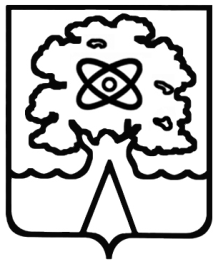 Администрация города Дубны Московской областиУправление народного образованияМуниципальное бюджетное общеобразовательное учреждение «Средняя общеобразовательная школа №5 г.  Дубны Московской области» («Школа №5») Раздел  Раздел Количество часовЧеловек и природаИзображение Земли на глобусе Человек и природаИзображение Земли на глобусе 14Неживая природа                               Из чего всё на свете                          Неживая природа                               Из чего всё на свете                                   3  Вода и ее свойстваВода и ее свойства          4Чудесные превращения воды в природеЧудесные превращения воды в природе         5Воздух и его свойстваВоздух и его свойства          8Тайна недр пород.  Почва.  Тайна недр пород.  Почва.            9Природные сообщества                        Природные сообщества                                  6Человек и природные сообщества          Человек и природные сообщества                    9Человек и обществоЧеловек и общество         10Итого:68 часов№урока Наименование разделов и темКол-вочасов ПланФактФактОбщее количество часов:Общее количество часов:68 час.Человек и природаИзображение Земли на глобусеЧеловек и природаИзображение Земли на глобусе141Наш мир знакомый и загадочный. Письмо от Кости, Маши и Миши членам клуба «Мы и окружающий мир». Беседа «Мой безопасный путь в школу».102.0902.092Глобус – модель земного шара.106.0906.093Глобус – модель земного шара.  Меридианы и параллели.109.0909.094Материки и океаны на глобусе.113.0913.095Материки и океаны на глобусе. Урок – путешествие. 116.0916.096Формы поверхности Земли. Контрольная работа №1 по теме:«Изображение Земли на глобусе»120.0920.097Географическая карта.Карта полушарий.123.0923.098Учимся читать карту. Пр.р. № 1«Работа с физической картой и контурными картами России»127.0927.099План местности. Условные обозначения. 130.0930.0910План местности. Масштаб.104.1004.1011Холмы и овраги. Части холма, оврага.107.1007.1012Стороны  горизонта.  Линия горизонта. Компас. Пр. р. № 2.«Определение сторон горизонта по компасу».111.1011.1013Ориентирование на местности. «Определение сторон горизонта по компасу». Урок-экскурсия. (Т/Б).114.1014.1014Контрольная работа №2 по теме: «Изображение Земли на глобусе».118.1018.10Неживая природа.Из чего всё на свете  Неживая природа.Из чего всё на свете  315Тела. Вещества. Частицы.121.1021.1016Твердые вещества, жидкости и газы. 125.1025.1017Вода – необыкновенное вещество.108.1108.11Вода и ее свойстваВода и ее свойства         418Первое заседание клуба. Свойства воды в жидком состоянии.111.1111.1119Термометр и его устройство. Правила безопасности при работе с термометром.115.1115.1120Второе заседание клуба.Свойства воды в твердом состоянии (свойства льда).Правила поведения при гололеде.118.1118.1121Свойства воды в газообразном состоянии.122.1122.11Чудесные превращения воды в природеЧудесные превращения воды в природе522Круговорот воды в природе.125.1125.1123Туман и облака.  Осадки.129.1129.1124Третье заседание клуба.Вода – растворитель.  Растворы в природе. 102.1202.1225Почему воду надо беречь?106.1206.1226Контрольная работа №2 по теме: «Свойства воды»109.1209.12Воздух и его свойстваВоздух и его свойства         827Океан, которого нет на карте и глобусе.113.1213.1228Воздух- это смесь газов.116.1216.1229Четвертое заседание клуба. Свойства воздуха.120.1220.1230Свойства воздуха. Пр. р. №3 123.1223.1231Температура воздуха. Пр.р.№4 «Измерение температуры воздуха с помощью термометра».127.1227.1232Ветер. Приборы, определяющие направление и силу ветра.110.0110.0133Что такое погода?Причины её изменения.113.0113.0134Контрольная работа №3 «Свойства воздуха».Вода и воздух. Обобщающий урок. 117.0117.01Тайна недр пород.  Почва.Тайна недр пород.  Почва.         935Горные породы. Виды горных пород.120.0120.0136Разрушение горных пород.Беседа «Один (одна) дома».124.0124.0137Что такое минералы?Их разнообразие.127.0127.0138Полезные ископаемые(твёрдые, жидкие, газообразные).131.0131.0139Пятое заседание клуба. Свойства полезных ископаемые.103.0203.0240Почему надо беречь полезные ископаемые.   Полезные ископаемые Дмитровского района. 107.0207.0241Как образуется почва.  Почва как единство живой и неживой природы.110.0210.0242Шестое заседание клуба. Почва и ее состав.114.0214.0243Седьмое заседание клуба. Зачем  и как люди заботятся о почве. Обобщающий урок.117.0217.02Природные сообщества                        Природные сообщества                        644Лес и его обитатели. Правила поведения в лесу.121.0221.0245Лес и его обитатели. Леса  Московской области и их обитатели.124.0224.0246Луг и его обитатели.Расширение понятия «природное сообщество».128.0228.0247Поле и его обитатели.Культурные растения.102.0302.0348Пресный водоем и его обитатели. Пресные водоемы  Дмитровского района и обитатели. Цепи питания.106.0306.0349Болото и его обитатели. Правила поведения в заболоченных местах.109.0309.03Человек и природные сообщества         Человек и природные сообщества         950Значение лесов. Бережное отношение к лесным богатствам.113.0313.0351Восьмое заседание клуба. Безопасное поведение в лесу.116.0316.0352Луг и человек. Мероприятия по охране лугов.120.0320.0353Надо ли охранять болота? Значение болота в природе.130.0330.0354Дары рек и озер. 103.0403.0455Реки и озера Дмитровского края.106.0406.0456Девятое заседание клуба. Дары рек и озер.  Безопасное поведение у водоемов в разное время года.110.0410.0457Человек- защитник природы.«Красная книга».113.0413.0458 Природа будет жить! Контрольная работа № 4 «Природное сообщество»117.0417.04Человек иобществоЧеловек иобщество1059Лента времени.Определение последовательности времён года.120.0420.0460Лента времени. Определение последовательностиисторических событий.124.0424.0461Золотое кольцо. Города Золотого кольца России. Правила поведения при встрече знакомых на улице.127.0427.0462Золотое кольцо.  Достопримечательности городов. 101.0501.0563Золотое кольцо.  Иконописцы.104.0504.0564Десятое заседание клуба. Путешествие по Санкт- Петербургу.108.0508.0565Десятое заседание клуба. Путешествие по Санкт- Петербургу.111.0511.0566Обобщение за год.Подготовка  к   комплексной  работе.  115.0515.0567Годовая контрольная работа № 5118.0518.0568Обобщающий урок « Мы и окружающий мир».122.05-29.0522.05-29.05